Greenmount National SchoolJunior Language Class – Week beginning Tuesday June 8th Hi everyone,I hope you are all keeping busy at home and being kind to your family. I brought Alice and Theo for a walk in the fields. They ran and ran and ran. Theo tries his hardest to run as fast as Alice but he can’t keep up. Maybe when he’s bigger he might be able to win the race. Look at the second picture. This is what was growing in the field. Do you know what it is? And what it is used for? Have a guess. 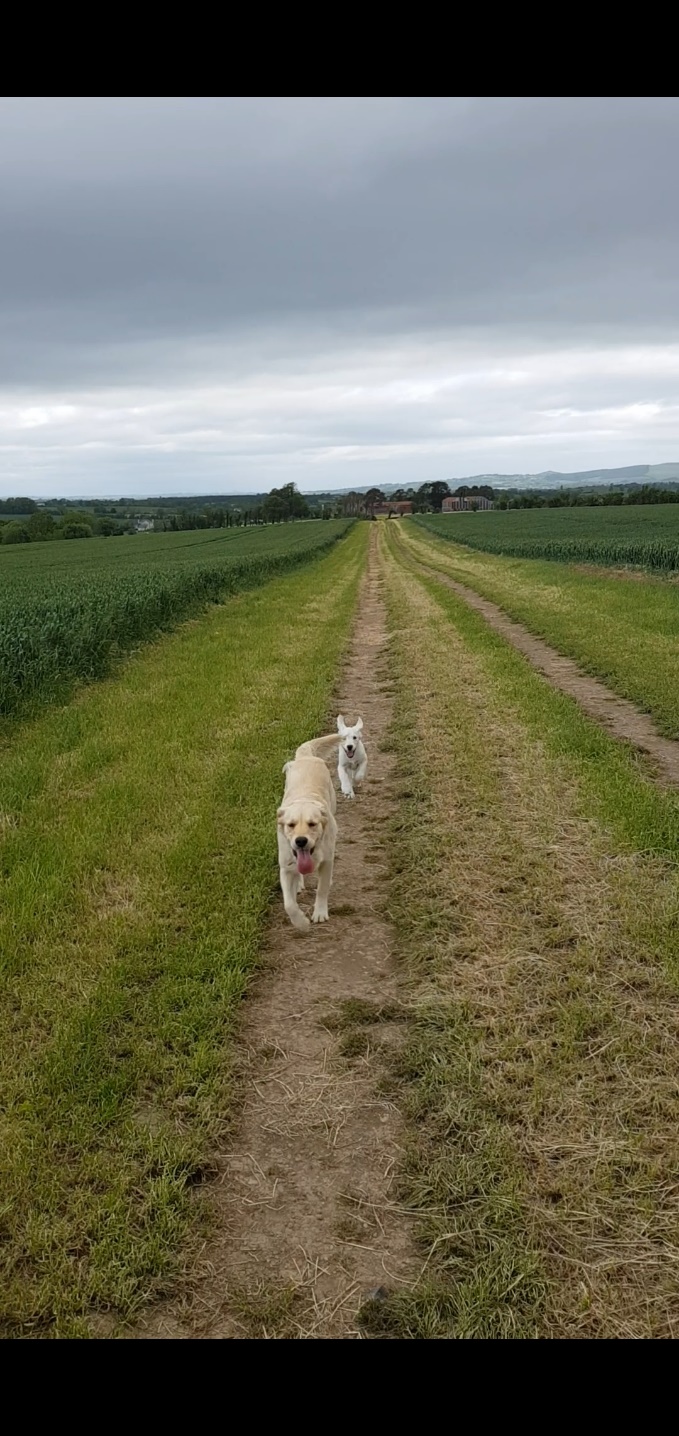 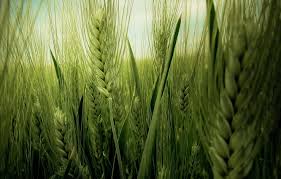 Week June 8th to 12th Scroll down for an explanation of how to do each activity.MondayEnglish: Oral Language: Theme: Summer (See Activity Explanations)Reading:Phonics: New sound this week: z (zoo) (See Activity Explanations)Play Sounds like Phonics Interactive games. Blending: et family – get, let, vet (See Activity Explanations)Read Progressive Phonics: Book 2: Story: For my Birthday (p.49) and Purple Pill (p.52)Writing:Fine Motor Skills Activity. Letter Formation: The letter z. Start at the top, right, sideways down, right.  Maths:Numeral Tracks (See Activity Explanations).2D and 3D shapes (See Activity Explanations).TuesdayEnglish: Oral Language: Theme: Summer Reading: Phonics: New sound this week: z (zoo)Play Sounds like Phonics Interactive games. Blending: et family – get, let, vet, wetRead Progressive Phonics: Book 2: Story: Let me Wear your Hat (p.56) and I Let my Fish (p.60)Writing:Fine Motor Skills ActivityLetter Formation: the letter z. Letter rhyme: Start at the top, right, sideways down, right.  Maths:Numeral Tracks (See Activity Explanations).2D and 3D shapes. (See Activity Explanations).WednesdayEnglish: Oral Language: Theme: Summer Reading:Phonics: New sound this week: z (zoo)Play Sounds like Phonics Interactive games. Blending: et family – get, let, vet, wet, yetRead Progressive Phonics: Book 2: Story: The Vet’s Van (p.64)and Wet Vet (p.68)Writing:Fine Motor Skills ActivityLetter Formation: The letter e. Letter rhyme: Start in the middle, out and around.Maths:Numeral Tracks (See Activity Explanations).2D and 3D shapes. (See Activity Explanations).ThursdayEnglish: Oral Language: Theme: SummerReading:Phonics: New sound this week: z (zoo)Play Sounds like Phonics Interactive games. Blending: et family – get, let, vet, wet, yet, setRead Progressive Phonics: Book 2: Story: Not Yet (p.72)Writing: Fine Motor Skills Activity.Letter Formation: The letter e. Letter rhyme: Start in the middle, out and around.Maths:Numeral Tracks (See Activity Explanations).2D and 3D shapes. (See Activity Explanations).FridayEnglish: Oral Language: Theme: SummerReading:Phonics: New sound this week: z (zoo)Play Sounds like Phonics Interactive games. Blending: et family – get, let, vet, wet, yet, set, betRead the book:  My Family Tree (See Collins Big Cat Readers instructions below) and do the activity at the end.Writing: Fine Motor Skills Activity.Letter Formation: The letter z and e. Letter rhyme: Maths:Numeral Tracks (See Activity Explanations).2D and 3D shapes. (See Activity Explanations).Activity ExplanationsEnglish:Oral Language: Theme: SummerCheck out the Happy Talk Summertime Pack for lovely activities based around the theme.Phonics:This week’s sound is z. Once again we’ll spend a whole week on the letter so that your child becomes fully comfortable with it. Monday: Watch the video of the letter on https://www.starfall.com/h/abcs/Tuesday: Say the sound, trace the sound, write the sound and do the action. Wednesday: Sing the jolly phonics song for the letter. These are available on youtube. Find the letter in a book/magazine/newspaper.Thursday: Draw and colour pictures of objects the begin with the letter or cut out pictures of objects that start with the letter. Friday: Think of words that begin/end with the letter.Sounds like Phonics:Go to the cjfallon website. Click on Quick Links. Click on Sounds like Phonics. This will bring you to interactive games to accompany each letter. This is the book we use in school. Blending:Use the same letters that you have used for the phonics activities.Mix up all the letters. Ask your child to make the word. Help them by sounding out the word slowly. Then trace the letters with their finger. Then the child writes the word by copying from the letters. Continue with the other words. Don’t be too worried about letter formation here. The aim is that they are reading and writing simple words. Progressive Phonics Books: You will find these in a separate blog post in the Language Class blog under Progressive Phonics. On Google Classroom it’s also in the Progressive Phonics section. Collins Big Cat Readers: https://connect.collins.co.uk/school/portal.aspxGo to Collins Connect and click on the Teacher portal and enter: Username: parents@harpercollins.co.ukPassword: Parents20! and click Login.Click on Collins Big Cat. Use the filter at the side to choose Pink Band A books. Fine Motor Skills ActivitiesAlways do a fine motor skills activity first. Here is a great webpage with a lots of ideas for fine motor activities: http://www.infanteducation.ie/infanted-blog/building-the-muscles-for-better-handwritingLetter FormationWe are moving on to new letters so we will concentrate on doing two a week. We use little rhymes to remember how to write the letters. You and the child can say this as they write the letter.Start by drawing the letter in the air, with your finger on the table, on someone’s back, then move onto to tracing a few lines of letters written by you before they should write the letter on their own. Help your child to say the rhyme as they form the letter. Remember, it’s all about success. Children will get upset or give up if they feel they are unable to do it. If they need to trace letters and not move on to writing the letters on their own, that is fine. They are still learning how to write when they are tracing. When doing writing activities, make it interesting by using different writing implements or writing surfaces. You could use a pencil, biro, marker, crayon, colouring pencil, chalk, paintbrush, q-tip and paint, finger paint on white paper, coloured paper, cardboard, tinfoil, cling film, wrapping paper, in sand, in suds, in rice, the ground outside…We do a lot of rainbow writing in school. This is where you write the letter over and over using as many overlapping colours as you can. Maths:Numeral TracksAsk your child to make the numeral track from 1 to 5 or 1 to 10. Put covers over each number. Point to a covered number and ask, ‘What number is under here?’ Reveal the number. 2D and 3D Shapes. If you are accessing this on Google Classroom: Look at the 2D and 3D shapes file in the Maths section in Classwork.If you are accessing this on the website: Look in the Extension Activities June 2nd  blogpost.  Other SubjectsStory TimePlease read a book with your child every day, if you can. If you are running out of physical books at home take a look at these websites:getepic.com, storylineonline.net, vooks.com Irish: Abair Liom. Lesson 10: An Teach Folens Online are providing free access to their Irish programme Abair Liom. Go to folensonline.ie and click register Select TeacherFill in a username, email and passwordFor Roll Number use the Code: Prim20. An activation email will then be sent to your account. Follow the link.Enter your email address and password again.  When it asks you to personalise your account tick teacher, all subjects and Junior Infants. Select Abair liom A and resources. Click on Lesson (grey tab at the top) and pick a lesson. Lovely short videos and games. S.E.S.E. (Social, Environmental and Scientific Education):Theme: SummerCheck out the Happy Talk Summertime Activity PackS.P.H.E. (Social Personal and Health Education):Here is a 21 days of mindfulness bootcamp for kids.  Feel free to complete it at your leisure. The videos are all about 2 or 3 minutes long and very relaxing. It’s something the whole family can enjoy. https://www.youtube.com/watch?v=HB16XYD2huo&list=PLOL43Ch9yQXx70BqPbnNsW-_hnuvMQMR8P.E.: 10at10Joe Wicks Body CoachCosmic Kids YogaGonoodle.comThe Learning Station on YoutubeArt: The Happy Talk Summertime Pack has lovely art activities based on the theme.Music: https://connect.collins.co.uk/school/portal.aspxGo to Collins Connect and click on the Teacher portal and enter: Username: parents@harpercollins.co.ukPassword: Parents20! and click Login.You’ll find fabulous music lessons in the Music Express area. Recommended Websites: Readingeggs.com are doing a free month for parents when you sign up. It’s a fantastic website for English and Maths. I can highly recommend this website. It might come in handy also if you need a few minutes to yourself as the kids should be able to play it themselves. Topmarks.co.uk is another one that has lots of educational games on it. 